		TULOSELVITYSLOMAKE VARHAISKASVATUKSEN 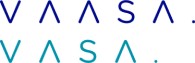 		ASIAKASMAKSUN MÄÄRÄÄMISEKSIVarhaiskasvatuksessa olevat lapsetSamassa taloudessa asuvat huoltajat/huoltaja ja avio-/avopuolisoPerheen muut samassa taloudessa asuvat alle 18-vuotiaat lapsetTULOTIEDOT (ks. tarvittavat liitteet kääntöpuolelta/liitteestä)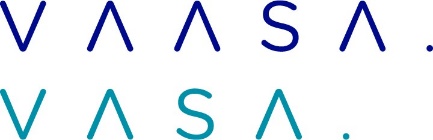 VARHAISKASVATUKSEN 	ASIAKASMAKSUA KOSKEVA TULOSELVITYSTARVITTAVAT LIITTEET:Palkansaajat, opiskelijat ym. Palkka-/ansiotulot: Viimeisin palkka-/ansiolaskelma, josta ilmenee kertymä sekä luontaisedut.Opiskelijat: Oppilaitoksesta saatava opiskelutodistus, josta ilmenee arvioitu valmistumisaika.Yksinhuoltajat: Kopio elatusmaksupäätöksestä/yhteishuoltajuussopimuksesta.Sosiaalietuudet: Sairaus-, äitiys- ja vanhempainraha tai työttömyyspäivärahat, kuntoutusraha, kuntoutustuki, eläkkeet (kopiot päätöksestä ja maksusta).Pääomatulot, esim. vuokratulot, osinkotulot (kopio tulotositteista).Yrittäjät:Kopio viimeksi valmistuneen verotuksen verotuspäätöksestä.Selvitys ennakkopidätyksen ja –kannon perusteista kuluvalta vuodelta.Kopio viimeksi valmistuneesta tuloslaskelmasta ja taseesta (kommandiitti, toiminimi, avoin yhtiö).Kopio viimeisen yhtiökokouksen pöytäkirjasta (osakeyhtiö). Yrittäjien tulee toimittaa lisäksi erillinen tuloselvityslomake (Yrittäjän tuloselvityslomake)
Lomake on tulostettavissa osoitteesta: www.vaasa.fi/varhaiskasvatuksen-asiakasmaksut Kunnallisessa varhaiskasvatuksessa olevien lasten tulot:Tosite (kuitti, tiliote, päätös) lapselle maksetusta elatusavusta tai –tuesta, eläkkeestä, pääomatulosta ym. Vähennykset:Vuokratulot: Tosite yhtiövastikkeesta.Maksetut elatusavut, syytinki: Tosite maksusta.Tuloselvityksen toimittaminen: Tuloselvitys postitetaan osoitteella Vaasan kaupunki, Varhaiskasvatus/asiakasmaksut, PL 2 (Raastuvankatu 29), 65101 Vaasa.Tuloselvityksen voi toimittaa myös sähköpostilla osoitteeseen varhaiskasvatus.laskutus@vaasa.fi. Lisätietoa varhaiskasvatuksen asiakasmaksuista sekä yhteystiedot: www.vaasa.fi/varhaiskasvatuksen-asiakasmaksut Lomakkeen tiedot tallennetaan varhaiskasvatuksen toiminnanohjausjärjestelmään.Eu:n yleisen tietosuoja-asetuksen mukaiset ovat nähtävillä varhaiskasvatuksen internetsivuilla osoitteessa www.vaasa.fiViranomainen täyttääSaapunutVastaanottajaLapsen nimiHenkilötunnusVarhaiskasvatuspaikkaLapsen nimiHenkilötunnusVarhaiskasvatuspaikkaLapsen nimiHenkilötunnusVarhaiskasvatuspaikka1 Huoltajan nimiHenkilötunnusPuhelin ja/tai sähköposti2 Huoltajan/avio- tai avopuolison nimiHenkilötunnusPuhelin ja/tai sähköpostiNimiSyntymäaikaNimiSyntymäaikaSUOSTUMUS KORKEIMPAAN ASIAKASMAKSUUN 	  	Kyllä	Suostun/suostumme maksamaan varhaiskasvatusajan ja kulloinkin voimassa olevan asiakasmaksulain ja kaupungin päätösten mukaista korkeinta varhaiskasvatusmaksua, joka on voimassa toistaiseksi siihen saakka, kunnes toisin ilmoitan tai kunnes lapseni varhaiskasvatus päättyy. Tällöin tulotietoja ei tarvitse toimittaa.  Jos hyväksytte korkeimman asiakasmaksun, rastittakaa yllä oleva valintaruutu, täyttäkää henkilötiedot, allekirjoittakaa ja palauttakaa lomake kääntöpuolella/liitteessä mainittuun osoitteeseen.SUOSTUMUS KORKEIMPAAN ASIAKASMAKSUUN 	  	Kyllä	Suostun/suostumme maksamaan varhaiskasvatusajan ja kulloinkin voimassa olevan asiakasmaksulain ja kaupungin päätösten mukaista korkeinta varhaiskasvatusmaksua, joka on voimassa toistaiseksi siihen saakka, kunnes toisin ilmoitan tai kunnes lapseni varhaiskasvatus päättyy. Tällöin tulotietoja ei tarvitse toimittaa.  Jos hyväksytte korkeimman asiakasmaksun, rastittakaa yllä oleva valintaruutu, täyttäkää henkilötiedot, allekirjoittakaa ja palauttakaa lomake kääntöpuolella/liitteessä mainittuun osoitteeseen.Ansiotulot ja etuudetSamassa taloudessa asuvat huoltajat/huoltaja ja avio- tai avopuolisoAnsiotulot ja etuudetSamassa taloudessa asuvat huoltajat/huoltaja ja avio- tai avopuolisoHuoltaja 1Huoltaja 2Palkkatulot sekä etuustiedot saa tarkistaa tulorekisteristä1) Liitteitä ei tarvitse toimittaa,  2) Liitteet toimitettavaPalkkatulot sekä etuustiedot saa tarkistaa tulorekisteristä1) Liitteitä ei tarvitse toimittaa,  2) Liitteet toimitettava	 Kyllä (1	 Ei (2	 Kyllä (1	 Ei (2Palkkatulot päätoimesta ja sivutoimesta, brutto €/kk Palkkatulot päätoimesta ja sivutoimesta, brutto €/kk Palkkatulot päätoimesta ja sivutoimesta, brutto €/kk Palkkatulot päätoimesta ja sivutoimesta, brutto €/kk Palkka-/ansiotulot (lomarahat 5 % bruttopalkasta kuukautta kohti) Palkka-/ansiotulot (lomarahat 5 % bruttopalkasta kuukautta kohti) Vuorotyölisät keskimäärin €/kkVuorotyölisät keskimäärin €/kkLuontoisedut keskimäärin  €/kkLuontoisedut keskimäärin  €/kkEtuudetEtuudetEtuudetEtuudetEläkkeet €/kkEläkkeet €/kkTyöttömyyskorvaus/työmarkkinatuki €/pvTyöttömyyskorvaus/työmarkkinatuki €/pvSairaus-, äitiys-/vanhempainraha €/pv, lastenhoidon tuki, joustava-/osittainen hoitorahaSairaus-, äitiys-/vanhempainraha €/pv, lastenhoidon tuki, joustava-/osittainen hoitorahaOpiskelijaetuudet: opintoetuus, työllisyysrahaston koulutustuki ym.Opiskelijaetuudet: opintoetuus, työllisyysrahaston koulutustuki ym.Pääomatulot ja yrittäjätulot (ks. tarvittavat liitteet kääntöpuolelta/liitteestä)Pääomatulot ja yrittäjätulot (ks. tarvittavat liitteet kääntöpuolelta/liitteestä)Pääomatulot ja yrittäjätulot (ks. tarvittavat liitteet kääntöpuolelta/liitteestä)Pääomatulot ja yrittäjätulot (ks. tarvittavat liitteet kääntöpuolelta/liitteestä)Yrittäjätulot (liike,- ja ammatti,- sekä maatilatalouden tulot), brutto €/kkYrittäjätulot (liike,- ja ammatti,- sekä maatilatalouden tulot), brutto €/kkPääomatulot (korko- ja osinkotulot, vuokratulot ym.) €/kkPääomatulot (korko- ja osinkotulot, vuokratulot ym.) €/kkVähennykset (ks. tarvittavat liitteet kääntöpuolelta/liitteestä)Vähennykset (ks. tarvittavat liitteet kääntöpuolelta/liitteestä)Vähennykset (ks. tarvittavat liitteet kääntöpuolelta/liitteestä)Vähennykset (ks. tarvittavat liitteet kääntöpuolelta/liitteestä)Maksetut elatusavut/ syytinki, brutto €/kk Maksetut elatusavut/ syytinki, brutto €/kk Vuokratulosta vähennettävät vastikkeetVuokratulosta vähennettävät vastikkeetKunnallisessa varhaiskasvatuksessa olevien lasten tulot(ks. tarvittavat liitteet kääntöpuolelta/liitteestä)NimiNimiNimiElatusapu, elatustuki, brutto €/kk Eläkkeet ja elinkorot, pääomatulot, brutto €/kkVakuutan tiedot oikeiksi ja suostun annettujen tietojen tarkistamiseen.     .     . 20     				Päiväys	     		     	Huoltajan allekirjoitus ja nimenselvennys 		Huoltajan allekirjoitus ja nimenselvennysVakuutan tiedot oikeiksi ja suostun annettujen tietojen tarkistamiseen.     .     . 20     				Päiväys	     		     	Huoltajan allekirjoitus ja nimenselvennys 		Huoltajan allekirjoitus ja nimenselvennysVakuutan tiedot oikeiksi ja suostun annettujen tietojen tarkistamiseen.     .     . 20     				Päiväys	     		     	Huoltajan allekirjoitus ja nimenselvennys 		Huoltajan allekirjoitus ja nimenselvennysVakuutan tiedot oikeiksi ja suostun annettujen tietojen tarkistamiseen.     .     . 20     				Päiväys	     		     	Huoltajan allekirjoitus ja nimenselvennys 		Huoltajan allekirjoitus ja nimenselvennysTuloselvitys liitteineen tulee antaa viimeistään varhaiskasvatuksen alkaessa.  Tuloselvityksen liitetään kopiot, ei alkuperäisiä asiakirjoja. Ellei tuloselvitystä anneta määräaikaan mennessä, varhaiskasvatuksesta laskutetaan korkeimman maksun mukaisesti. Puuttuvilla tulotiedoilla määrättyä maksua ei korjata takautuvasti. Asiakasmaksu peritään varhaiskasvatuspäätöksen mukaisesta varhaiskasvatuksen alkamispäivästä lähtien.Tulojen ja vähennysten/menojen sekä perhekoon muutoksista on ilmoitettava viipymättä alla mainittuun osoitteeseen.